DSWD DROMIC Report #20 on Typhoon “JOLINA” as of 27 September 2021, 6PMSituation OverviewOn 06 September 2021at around 2:00 AM, the center of Tropical Depression “JOLINA” was estimated based on all available data at 310 km East Southeast of Guiuan, Eastern Samar (10.1°N, 128.4°E) with maximum sustained winds of 45 km/h near the center and gustiness of up to 55 km/h. On the same day, “JOLINA” intensified into a Typhoon and made its first landfall in Hernani, Eastern Samar at around 10:00 PM. On 07 September 2021, it made another landfall in Daram, Samar at 2:00 AM, third in Santo Niño, Samar at 3:40 AM, fourth in Almagro, Samar at 6:30 AM, fifth in Tagapul-an, Samar at 7:50 AM and sixth in Dimasalang, Masbate at 10:00 AM. On 08 September 2021, as “JOLINA” weakened into Severe Tropical Storm, it made its seventh landfall in Torrijos, Marinduque at 12:50 AM, eight in San Juan, Batangas, and finally, it made its ninth landfall in Mariveles, Bataan as Tropical Storm. “JOLINA” left the Philippine Area of Responsibility (PAR) and re-intensified into a Severe Tropical Storm over the West Philippine Sea on 09 September 2021.Source: DOST-PAGASA Tropical Cyclone BulletinStatus of Affected Areas and PopulationA total of 97,915 families or 383,293 persons were affected by Typhoon “JOLINA” in 1,606 Barangays in Regions NCR, III, CALABARZON, MIMAROPA, V, VI, and VIII (see Table 1).Table 1. Number of Affected Families / Persons Note: Ongoing assessment and validation are continuously being conducted. Source: DSWD-Field Offices (FOs)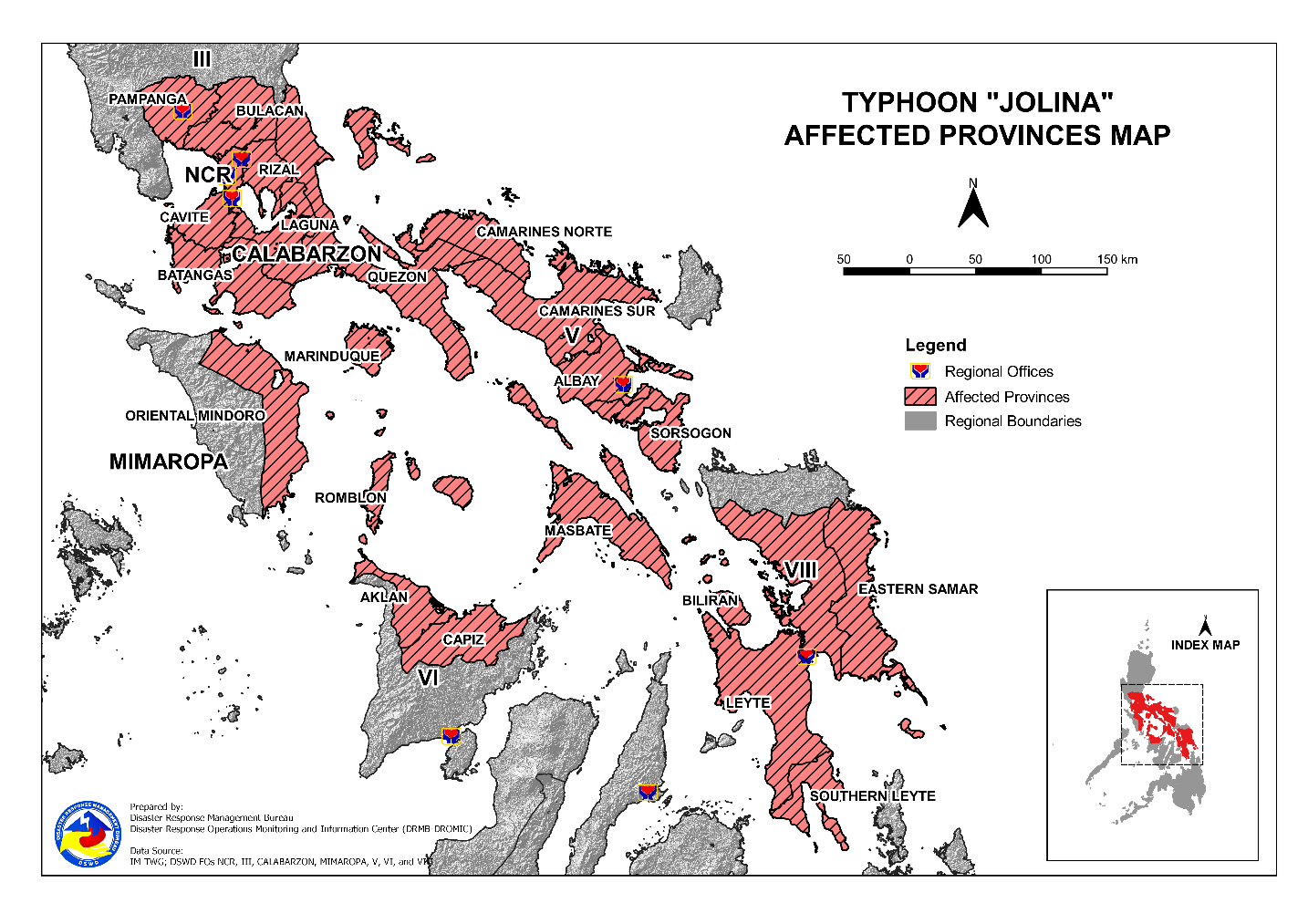 Status of Displaced PopulationInside Evacuation CentersThere are 253 families or 1,017 persons currently taking temporary shelter in 44 evacuation centers in Regions CALABARZON and VI (see Table 2).Table 2. Number of Displaced Families / Persons Inside Evacuation CentersNote: Ongoing assessment and validation are continuously being conducted. Source: DSWD-FOsOutside Evacuation CentersThere are 107 families or 455 persons temporarily staying with their relatives and/or friends in Regions CALABARZON and VI (see Table 3).Table 3. Number of Displaced Families / Persons Outside Evacuation CentersNote: Ongoing assessment and validation are continuously being conducted. Source: DSWD-FOsTotal Displaced PopulationThere are 360 families or 1,472 persons still displaced in Regions CALABARZON and VI (see Table 4).Table 4. Total Number of Displaced Families / PersonsNote: Ongoing assessment and validation are continuously being conducted. Source: DSWD-FOsDamaged HousesA total of 23,746 houses were damaged; of which, 1,163 are totally damaged and 22,583 are partially damaged in Regions CALABARZON, MIMAROPA, V, VI and VIII (see Table 5).Table 5. Number of Damaged HousesNote: Ongoing assessment and validation are continuously being conducted. Source: DSWD-FOsCost of Humanitarian Assistance ProvidedA total of ₱6,847,359.30 worth of assistance was provided to the affected families; of which, ₱4,666,252.30 from DSWD and ₱2,181,107.00 from the Local Government Units (LGUs) (see Table 6).Table 6. Cost of Assistance Provided to Affected Families / PersonsNote: The assistance provided in Boac, Marinduque was intended for the families who pre-emptively evacuated due to the possible effects of Typhoon “JOLINA”.Source: DSWD-FOsResponse Actions and InterventionsStandby Funds and Prepositioned Relief StockpileNote: The Inventory Summary is as of 27 September 2021, 4PM.Source: DSWD-NRLMB and DSWD-NRLMBStandby Funds ₱92.87 million Quick Response Fund (QRF) at the DSWD-Central Office.₱25.86 million available at DSWD-FOs NCR, III, CALABARZON, MIMAROPA, V, VI, and VIII.₱25.98 million in other DSWD-FOs which may support the relief needs of the displaced families due to Typhoon “JOLINA” through inter-FO augmentation.Prepositioned FFPs and Other Relief Items64,477 FFPs available in Disaster Response Centers; of which, 55,443 FFPs are at the National Resource Operations Center (NROC), Pasay City and 9,034 FFPs are at the Visayas Disaster Response Center (VDRC), Cebu City.116,527 FFPs available at DSWD-FOs NCR, III, CALABARZON, MIMAROPA, V, VI, and VIII.162,686 FFPs in other DSWD-FOs which may support the relief needs of the displaced families due to Typhoon “JOLINA” through inter-FO augmentation.₱668 million worth of other FNIs at NROC, VDRC and DSWD-FO warehouses countrywide.Food and Non-Food ItemsDSWD-FO NCRDSWD-FO CARDSWD-FO IDSWD-FO CALABARZONDSWD-FO VDSWD-FO VIDSWD-FO VIIICamp Coordination and Camp ManagementDSWD-FO NCRDSWD-FO CALABARZONDSWD-FO MIMAROPADSWD-FO VIIIInternally Displaced Person (IDP) Protection DSWD-FO CALABARZONOther ActivitiesDSWD-FO NCRDSWD-FO CARDSWD-FO IDSWD-FO IIDSWD-FO IIIDSWD-FO CALABARZONDSWD-FO MIMAROPADSWD-FO VDSWD-FO VIDSWD-FO VIIIDSWD-FO XPHOTO DOCUMENTATION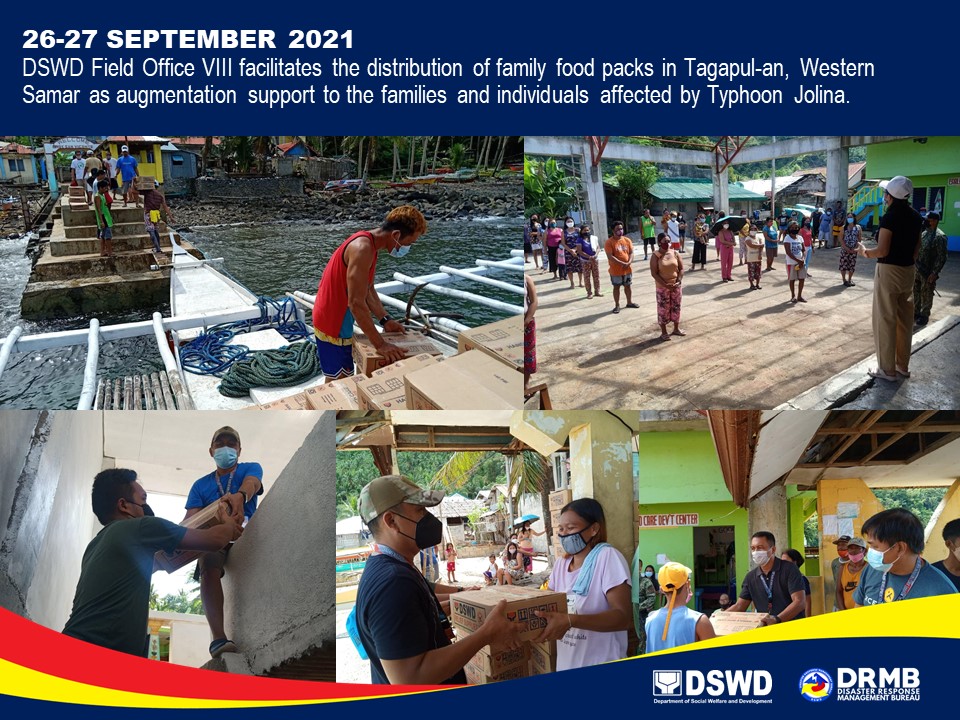 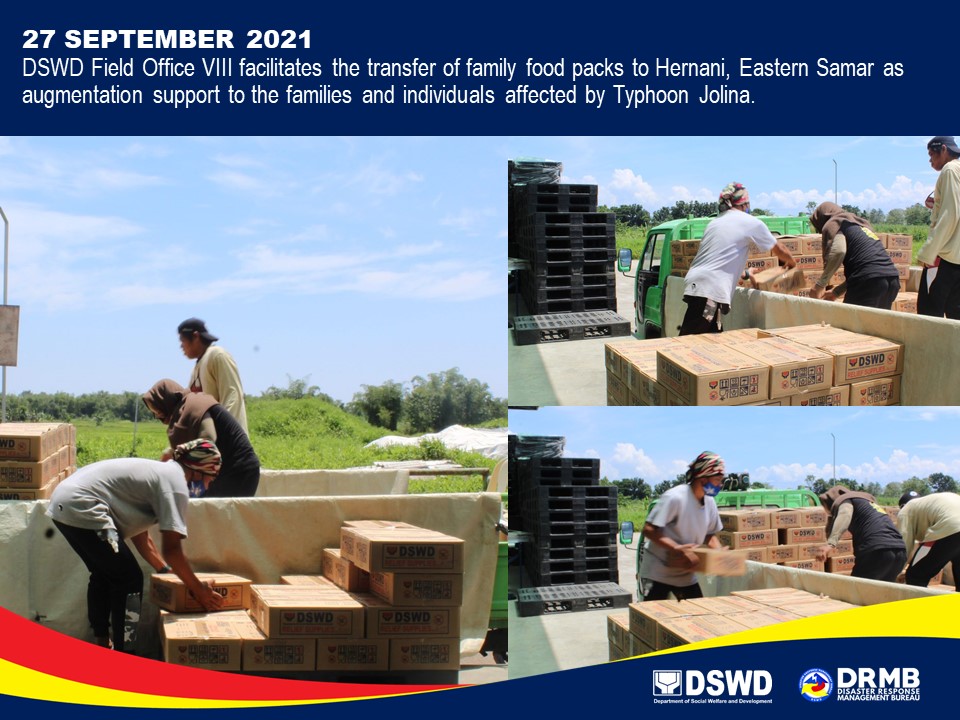 *****The Disaster Response Operations Monitoring and Information Center (DROMIC) of DSWD-DRMB is closely coordinating with the concerned DSWD-FOs for significant disaster response updates and assistance provided.REGION / PROVINCE / MUNICIPALITY REGION / PROVINCE / MUNICIPALITY  NUMBER OF AFFECTED  NUMBER OF AFFECTED  NUMBER OF AFFECTED REGION / PROVINCE / MUNICIPALITY REGION / PROVINCE / MUNICIPALITY  Barangays  Families  Persons GRAND TOTALGRAND TOTAL1,606 97,915 383,293 NCRNCR 6  63  247 Metro ManilaMetro Manila 6  63  247 Caloocan CityCaloocan City115Manila CityManila City11144Muntinlupa CityMuntinlupa City346181Taguig CityTaguig City1517REGION IIIREGION III 11 2,288 7,482 BulacanBulacan 10 2,284 7,464 Angat1 13 61 Baliuag2 773  2,706 Bustos4 172 664 Marilao2  1,305  3,915 Pandi1 21 118 PampangaPampanga 1  4  18 City of San Fernando (capital)1 4 18 CALABARZONCALABARZON1,009 22,730 88,388 BatangasBatangas 489 11,186 44,233 Agoncillo13 99 456 Alitagtag11 77 277 Balayan15 349  1,422 Balete3 86 371 Batangas City (capital)17 267  1,002 Bauan21 234  1,043 Calaca24 548  2,078 Calatagan4 16 54 Cuenca19 288  1,255 Ibaan20 194 880 Lemery24 366  1,493 Lian17  1,242  4,895 Lipa City16 145 694 Lobo20 515  1,925 Malvar2 10 40 Nasugbu28  2,791  9,286 Padre Garcia14 190  1,004 Rosario32 315  1,340 San Jose11 40 221 San Juan38 944  3,978 San Luis20 301  1,317 San Nicolas14 134 609 San Pascual17 369  1,507 Santa Teresita15 133 702 Santo Tomas2 12 52 Taal28 869  3,224 Talisay1 23 103 City of Tanauan7 150 648 Taysan17 171 799 Tingloy7 99 286 Tuy12 209  1,272 CaviteCavite 53 1,467 5,062 Bacoor12 63 243 Carmona2 12 46 Cavite City1 9 34 Imus4 110 310 Kawit4 42 174 Maragondon5 357  1,350 Naic2 179 565 Noveleta6 292 969 Silang5 40 187 Tagaytay City2 15 48 Tanza3 17 63 Ternate7 331  1,073 LagunaLaguna 117 2,013 8,100 Alaminos7 27 110 Bay4 17 81 Biñan16 435  1,820 Cabuyao6 74 296 City of Calamba14 548  2,141 Cavinti1 1 7 Famy1 5 20 Kalayaan2 5 17 Liliw4 10 37 Los Baños9 80 325 Mabitac1 6 27 Magdalena2 23 82 Majayjay1 1 9 Nagcarlan4 55 159 Paete2 19 64 Pagsanjan3 34 131 Pakil2 62 288 Pangil2 7 27 Pila1 1 3 Rizal5 56 210 San Pablo City3 34 121 San Pedro3 50 209 Santa Cruz (capital)3 17 53 Santa Maria10 204 739 City of Santa Rosa10 238  1,107 Siniloan1 4 17 QuezonQuezon 345 8,008 30,783 Agdangan2 32 95 Alabat19 458  1,514 Atimonan14 153 454 Buenavista7 63 235 Calauag1 13 42 Candelaria7 42 161 Catanauan4 60 191 Dolores7 40 163 General Luna9 51 171 General Nakar1 14 52 Guinayangan3 6 58 Gumaca30 548  2,045 Infanta7 33 132 Lucena City (capital)23  1,123  4,674 Macalelon10 54 203 Mauban20 723  2,873 Mulanay26  1,267  4,573 Padre Burgos14 839  3,303 Pagbilao8 60 221 Perez4 24 79 Pitogo24 215 893 Plaridel8 112 341 Quezon5 31 113 Real2 57 231 Sampaloc7 63 191 San Andres7 406  1,331 San Antonio21 374  1,962 San Francisco (Aurora)3 51 229 Sariaya14 392  1,437 Tagkawayan2 19 80 City of Tayabas7 62 249 Tiaong21 550  2,259 Unisan8 73 228 RizalRizal 5  56  210 City of Antipolo1 1 8 San Mateo2 30 117 Taytay2 25 85 MIMAROPAMIMAROPA 44  395 1,394 MarinduqueMarinduque 12  134  394 Buenavista5 54 175 Gasan3 24 85 Santa Cruz2 11 39 Torrijos2 45 95 Oriental MindoroOriental Mindoro 15  104  433 Baco1 15 50 City of Calapan (capital)9 24 94 Pola1 2 8 Puerto Galera4 63 281 RomblonRomblon 17  157  567 Alcantara2 6 20 Banton3 39 115 Corcuera8 88 314 Ferrol1 1 2 Odiongan1 19 96 Santa Fe2 4 20 REGION VREGION V 216 10,125 40,760 AlbayAlbay 89 3,684 12,938 Camalig13 681  2,346 Daraga (Locsin)1 20 71 Guinobatan5 472  1,434 Jovellar4 55 195 Legazpi City (capital)1 215 760 Libon11 224 818 City of Ligao22 400  1,417 Malilipot5 549  2,247 Manito1 13 33 Oas8 88 365 Pio Duran5 402  1,378 Polangui7 195 681 Santo Domingo (Libog)1 4 18 Tiwi5 366  1,175 Camarines NorteCamarines Norte 2  7  17 Vinzons2 7 17 Camarines SurCamarines Sur 9  374 1,419 Baao1 67 251 Del Gallego2 36 160 Magarao1 1 5 Pasacao5 270  1,003 MasbateMasbate 109 6,020 26,200 Batuan5 307  1,196 Cataingan3 18 89 Cawayan7 92 337 Esperanza3 16 47 City of Masbate (capital)11 163 769 Mobo14  1,008  5,644 Monreal2 7 38 Palanas13 355  1,705 Pio V. Corpuz (Limbuhan)11 583  2,012 San Fernando2 16 78 San Jacinto4 56 217 San Pascual16  3,047  12,718 Uson18 352  1,350 SorsogonSorsogon 7  40  186 Irosin7 40 186 REGION VIREGION VI 45 3,664 15,180 AklanAklan 16 2,485 9,869 Buruanga7  2,441  9,738 Malay9 44 131 AntiqueAntique 17  615 2,990 Hamtic7 324  1,439 San Jose (capital)1 7 35 Culasi4 13 53 Libertad2 262  1,428 Sebaste3 9 35 CapizCapiz 4  202  796 President Roxas3 189 751 Roxas City (capital)1 13 45 Negros OccidentalNegros Occidental 8  362 1,525 La Castellana1 18 56 Moises Padilla (Magallon)1 57 208 Pontevedra6 287  1,261 REGION VIIIREGION VIII 275 58,650 229,842 BiliranBiliran 52  744 3,394 Almeria1 49 245 Kawayan15 121 609 Naval (capital)8 30 121 Biliran1 13 36 Cabucgayan7 185 673 Caibiran1 14 50 Culaba5 138 690 Maripipi14 194 970 Eastern SamarEastern Samar 119 48,922 188,153 San Julian1 9 41 Balangiga13  4,336  15,921 Balangkayan1  2,991  11,370 General MacArthur30  3,284  14,702 Giporlos1  1,964  7,856 Guiuan1 476  1,885 Hernani8  2,634  9,729 Lawaan16  3,787  13,435 Llorente1  5,963  21,306 Maydolong20  4,145  15,418 Mercedes1  1,187  4,748 Quinapondan25  16,291  65,164 Salcedo1  1,855  6,578 LeyteLeyte 26 2,063 8,946 Babatngon1 12 48 Santa Fe7 809  3,236 Burauen6 662  3,285 Dulag2 126 504 Villaba1 13 65 Isabel1 6 40 Ormoc City8 435  1,768 Western SamarWestern Samar 77 6,920 29,348 Almagro2 24 99 Calbayog City1 1 4 Santo Nino1 378  1,890 Tagapul-an14  2,514  9,408 Tarangnan19 401  2,005 Pinabacdao1 1 5 San Sebastian14  2,290  9,382 Talalora1 6 30 Villareal1 1 5 Zumarraga23  1,304  6,520 Southern LeyteSouthern Leyte 1  1  1 City of Maasin (capital)1 1 1 REGION / PROVINCE / MUNICIPALITY REGION / PROVINCE / MUNICIPALITY  NUMBER OF EVACUATION CENTERS (ECs)  NUMBER OF EVACUATION CENTERS (ECs)  NUMBER OF DISPLACED  NUMBER OF DISPLACED  NUMBER OF DISPLACED  NUMBER OF DISPLACED REGION / PROVINCE / MUNICIPALITY REGION / PROVINCE / MUNICIPALITY  NUMBER OF EVACUATION CENTERS (ECs)  NUMBER OF EVACUATION CENTERS (ECs)  INSIDE ECs  INSIDE ECs  INSIDE ECs  INSIDE ECs REGION / PROVINCE / MUNICIPALITY REGION / PROVINCE / MUNICIPALITY  NUMBER OF EVACUATION CENTERS (ECs)  NUMBER OF EVACUATION CENTERS (ECs)  Families  Families  Persons  Persons REGION / PROVINCE / MUNICIPALITY REGION / PROVINCE / MUNICIPALITY  CUM  NOW  CUM  NOW  CUM  NOW GRAND TOTALGRAND TOTAL 992  44 15,818  253 59,815 1,017 NCRNCR 6 -  63 -  247 - Metro ManilaMetro Manila 6 -  63 -  247 - Caloocan CityCaloocan City1-1-5-Manila CityManila City1-11-44-Muntinlupa CityMuntinlupa City3-46-181-Taguig CityTaguig City1-5-17-REGION IIIREGION III 16 -  854 - 3,070 - BulacanBulacan 15 -  850 - 3,052 - Angat 2  -  13  -  61  - Baliuag 8  -  773  - 2,706  - Bustos 4  -  43  -  167  - Pandi 1  -  21  -  118  - PampangaPampanga 1 -  4 -  18 - City of San Fernando (capital) 1  -  4  -  18  - CALABARZONCALABARZON 624  10 9,455  212 35,368  856 BatangasBatangas 118  4 2,172  36 8,617  134 Alitagtag 5  -  24  -  92  - Balayan 13  1  235  3  949  16 Balete 4  -  24  -  102  - Batangas City (capital) 16  -  248  -  920  - Calaca 8  -  399  - 1,530  - Calatagan 1  -  12  -  42  - Cuenca 10  -  62  -  261  - Lemery 12  1  314  21 1,240  60 Lian 2  -  39  -  165  - Lipa City 2  -  64  -  288  - Lobo 3  -  20  -  75  - Nasugbu 16  2  374  12 1,405  58 Padre Garcia 4  -  70  -  411  - San Jose 2  -  2  -  9  - San Pascual 5  -  53  -  176  - Santo Tomas 2  -  12  -  52  - Taal 2  -  33  -  124  - Talisay 1  -  23  -  103  - City of Tanauan 7  -  124  -  531  - Tingloy 1  -  5  -  26  - Tuy 2  -  35  -  116  - CaviteCavite 52 - 1,117 - 3,741 - Bacoor 11  -  53  -  193  - Carmona 2  -  12  -  46  - Cavite City 1  -  9  -  34  - Imus 4  -  110  -  310  - Kawit 4  -  42  -  174  - Maragondon 4  -  17  -  79  - Naic 2  -  179  -  565  - Noveleta 7  -  292  -  969  - Silang 5  -  40  -  187  - Tagaytay City 2  -  15  -  48  - Tanza 3  -  17  -  63  - Ternate 7  -  331  - 1,073  - LagunaLaguna 105  6 1,791  176 7,210  722 Bay 5  -  17  -  81  - Biñan 18  4  435  176 1,820  722 Cabuyao 6  -  74  -  296  - City of Calamba 15  -  546  - 2,135  - Famy 1  -  2  -  10  - Kalayaan 2  -  3  -  8  - Liliw 3  -  9  -  31  - Los Baños 10  -  80  -  325  - Mabitac 1  -  6  -  27  - Magdalena 3  -  23  -  82  - Majayjay 1  -  1  -  9  - Nagcarlan 4  -  55  -  159  - Paete 2  -  19  -  64  - Pangil 2  -  7  -  27  - Pila 1  -  1  -  3  - San Pablo City 2  -  31  -  109  - San Pedro 3  2  50  -  209  - Santa Cruz (capital) 4  -  17  -  53  - Santa Maria 9  -  173  -  638  - City of Santa Rosa 12  -  238  - 1,107  - Siniloan 1  -  4  -  17  - QuezonQuezon 344 - 4,319 - 15,590 - Alabat 27  -  358  - 1,169  - Atimonan 15  -  153  -  454  - Buenavista 10  -  63  -  235  - Calauag 1  -  13  -  42  - Candelaria 5  -  24  -  88  - Catanauan 5  -  60  -  191  - Dolores 1  -  6  -  16  - General Luna 7  -  29  -  106  - General Nakar 1  -  14  -  52  - Guinayangan 4  -  6  -  58  - Gumaca 36  -  262  -  978  - Infanta 7  -  33  -  132  - Lucena City (capital) 33  -  944  - 3,859  - Macalelon 10  -  54  -  203  - Mauban 9  -  161  -  527  - Mulanay 45  -  653  - 2,009  - Padre Burgos 16  -  55  -  173  - Pagbilao 7  -  57  -  210  - Perez 4  -  15  -  44  - Pitogo 18  -  125  -  487  - Plaridel 8  -  77  -  246  - Quezon 6  -  31  -  113  - Real 3  -  57  -  231  - Sampaloc 4  -  39  -  112  - San Andres 16  -  325  - 1,155  - San Antonio 7  -  54  -  250  - San Francisco (Aurora) 5  -  51  -  229  - Sariaya 9  -  338  - 1,185  - Tagkawayan 2  -  19  -  80  - City of Tayabas 8  -  48  -  194  - Tiaong 11  -  158  -  667  - Unisan 4  -  37  -  95  - RizalRizal 5 -  56 -  210 - City of Antipolo 1  -  1  -  8  - San Mateo 2  -  30  -  117  - Taytay 2  -  25  -  85  - MIMAROPAMIMAROPA 42 -  345 - 1,171 - MarinduqueMarinduque 13 -  134 -  394 - Buenavista 5  -  54  -  175  - Gasan 4  -  24  -  85  - Santa Cruz 2  -  11  -  39  - Torrijos 2  -  45  -  95  - Oriental MindoroOriental Mindoro 11 -  72 -  303 - Baco 1  -  15  -  50  - City of Calapan (capital) 4  -  12  -  47  - Pola 1  -  2  -  8  - Puerto Galera 5  -  43  -  198  - RomblonRomblon 18 -  139 -  474 - Alcantara 3  -  6  -  20  - Banton 3  -  39  -  115  - Corcuera 8  -  88  -  314  - Ferrol 1  -  1  -  2  - Odiongan 1  -  1  -  3  - Santa Fe 2  -  4  -  20  - REGION VREGION V 243 - 4,293 - 16,677 - AlbayAlbay 100 - 1,954 - 6,958 - Camalig 8  -  164  -  716  - Daraga (Locsin) 1  -  20  -  71  - Guinobatan 4  -  472  - 1,434  - Jovellar 3  -  26  -  93  - Legazpi City (capital) 2  -  35  -  137  - Libon 9  -  67  -  277  - City of Ligao 33  -  400  - 1,417  - Malilipot 4  -  96  -  373  - Manito 1  -  13  -  33  - Oas 12  -  88  -  365  - Pio Duran 8  -  232  -  809  - Polangui 11  -  188  -  664  - Santo Domingo (Libog) 1  -  4  -  18  - Tiwi 3  -  149  -  551  - Camarines NorteCamarines Norte 2 -  7 -  17 - Vinzons 2  -  7  -  17  - Camarines SurCamarines Sur 32 -  353 - 1,339 - Baao 11  -  67  -  251  - Del Gallego 2  -  36  -  160  - Magarao 1  -  1  -  5  - Pasacao 18  -  249  -  923  - MasbateMasbate 108 - 1,939 - 8,177 - Batuan 3  -  87  -  385  - Cataingan 1  -  13  -  57  - Cawayan 6  -  84  -  307  - Esperanza 1  -  12  -  36  - City of Masbate (capital) 11  -  163  -  769  - Mobo 19  -  707  - 3,436  - Monreal 2  -  7  -  38  - Palanas 9  -  45  -  184  - Pio V. Corpuz (Limbuhan) 18  -  298  -  999  - San Fernando 2  -  16  -  78  - San Jacinto 4  -  54  -  208  - San Pascual 11  -  112  -  369  - Uson 21  -  341  - 1,311  - SorsogonSorsogon 1 -  40 -  186 - Irosin 1  -  40  -  186  - REGION VIREGION VI 38  34  183  41  636  161 AklanAklan 28  28  40  3  115  16 Buruanga 18  18  16  -  52  - Malay 10  10  24  3  63  16 AntiqueAntique 4  3  59  4  193  14 Hamtic 2  2  54  -  177  - Libertad 1  -  1  -  2  - Sebaste 1  1  4  4  14  14 CapizCapiz 2  2  25  25  84  84 President Roxas 1  1  12  12  39  39 Roxas City (capital) 1  1  13  13  45  45 Negros OccidentalNegros Occidental 4  1  59  9  244  47 Moises Padilla (Magallon) 1  1  9  9  47  47 Pontevedra 3  -  50  -  197  - REGION VIIIREGION VIII 23 -  625 - 2,646 - Eastern SamarEastern Samar 9 -  154 -  715 - Balangiga 7  -  99  -  495  - Quinapondan 1  -  50  -  200  - Salcedo 1  -  5  -  20  - LeyteLeyte 12 -  447 - 1,832 - Santa Fe 2  -  6  -  24  - Isabel 1  -  6  -  40  - Ormoc City 9  -  435  - 1,768  - Western SamarWestern Samar 2 -  24 -  99 - Almagro 2  -  24  -  99  - REGION / PROVINCE / MUNICIPALITYREGION / PROVINCE / MUNICIPALITYNUMBER OF DISPLACEDNUMBER OF DISPLACEDNUMBER OF DISPLACEDNUMBER OF DISPLACEDREGION / PROVINCE / MUNICIPALITYREGION / PROVINCE / MUNICIPALITYOUTSIDE ECsOUTSIDE ECsOUTSIDE ECsOUTSIDE ECsREGION / PROVINCE / MUNICIPALITYREGION / PROVINCE / MUNICIPALITYFamiliesFamiliesPersonsPersonsREGION / PROVINCE / MUNICIPALITYREGION / PROVINCE / MUNICIPALITYCUMNOWCUMNOWGRAND TOTALGRAND TOTAL19,03310776,530455REGION IIIREGION III129-497-BulacanBulacan129-497-Bustos129-497-CALABARZONCALABARZON13,2198552,810386BatangasBatangas9,0148235,616375Agoncillo99-456-Alitagtag53318511Balayan11424738Balete62-269-Batangas City (capital)19-82-Bauan23481,04330Calaca149-548-Calatagan4-12-Cuenca226-994-Ibaan194-880-Lemery52-253-Lian1,203104,73043Lipa City81-406-Lobo495-1,850-Malvar10-40-Nasugbu2,417-7,881-Padre Garcia120-593-Rosario31531,34014San Jose38-212-San Juan94423,97811San Luis301151,31755San Nicolas134-609-San Pascual316391,331203Santa Teresita133-702-Taal836-3,100-City of Tanauan26-117-Taysan171-799-Tingloy94-260-Tuy174-1,156-CaviteCavite350-1,321-Bacoor10-50-Maragondon340-1,271-LagunaLaguna166-680-Alaminos27-110-City of Calamba2-6-Cavinti1-7-Famy3-10-Kalayaan2-9-Liliw1-6-Pagsanjan34-131-Pakil62-288-San Pablo City3-12-Santa Maria31-101-QuezonQuezon3,689315,19311Agdangan32-95-Alabat100-345-Candelaria18-73-Dolores34-147-General Luna22-65-Gumaca286-1,067-Lucena City (capital)179-815-Mauban562-2,346-Mulanay614-2,564-Padre Burgos784-3,130-Pagbilao331111Perez9-35-Pitogo90-406-Plaridel35-95-Sampaloc24-79-San Andres81-176-San Antonio320-1,712-Sariaya54-252-City of Tayabas14-55-Tiaong392-1,592-Unisan36-133-MIMAROPAMIMAROPA55-242-MarinduqueMarinduque5-19-Buenavista5-19-Oriental MindoroOriental Mindoro32-130-City of Calapan (capital)12-47-Puerto Galera20-83-RomblonRomblon18-93-Odiongan18-93-REGION VREGION V5,222-21,598-AlbayAlbay1,618-5,617-Camalig517-1,630-Jovellar29-102-Legazpi City (capital)180-623-Libon157-541-Malilipot453-1,874-Pio Duran58-206-Polangui7-17-Tiwi217-624-Camarines SurCamarines Sur21-80-Pasacao21-80-MasbateMasbate3,583-15,901-Batuan4-12-Cataingan5-32-Esperanza4-11-Mobo301-2,208-Palanas95-389-Pio V. Corpuz (Limbuhan)226-852-San Jacinto2-9-San Pascual2,935-12,349-Uson11-39-REGION VIREGION VI408221,38369AklanAklan901932159Buruanga71-262-Malay19195959AntiqueAntique4621716Hamtic29-91-San Jose (capital)7-35-Culasi4-19-Libertad4-20-Sebaste2266CapizCapiz1144President Roxas1144Negros OccidentalNegros Occidental271-887-La Castellana18-56-Moises Padilla (Magallon)48-161-Pontevedra205-670-REGION / PROVINCE / MUNICIPALITY REGION / PROVINCE / MUNICIPALITY  TOTAL DISPLACED SERVED  TOTAL DISPLACED SERVED  TOTAL DISPLACED SERVED  TOTAL DISPLACED SERVED REGION / PROVINCE / MUNICIPALITY REGION / PROVINCE / MUNICIPALITY  Families  Families  Persons  Persons REGION / PROVINCE / MUNICIPALITY REGION / PROVINCE / MUNICIPALITY  Total Families  Total Families  Total Persons  Total Persons REGION / PROVINCE / MUNICIPALITY REGION / PROVINCE / MUNICIPALITY  CUM  NOW  CUM  NOW GRAND TOTALGRAND TOTAL34,851  360 136,345 1,472 NCRNCR 63 -  247 - Metro ManilaMetro Manila 63 -  247 - Caloocan CityCaloocan City1-5-Manila CityManila City11-44-Muntinlupa CityMuntinlupa City46-181-Taguig CityTaguig City5-17-REGION IIIREGION III 983 - 3,567 - BulacanBulacan 979 - 3,549 - Angat 13  -  61  - Baliuag 773  - 2,706  - Bustos 172  -  664  - Pandi 21  -  118  - PampangaPampanga 4 -  18 - City of San Fernando (capital) 4  -  18  - CALABARZONCALABARZON22,674  297 88,178 1,242 BatangasBatangas11,186  118 44,233  509 Agoncillo 99  -  456  - Alitagtag 77  3  277  11 Balayan 349  5 1,422  24 Balete 86  -  371  - Batangas City (capital) 267  - 1,002  - Bauan 234  8 1,043  30 Calaca 548  - 2,078  - Calatagan 16  -  54  - Cuenca 288  - 1,255  - Ibaan 194  -  880  - Lemery 366  21 1,493  60 Lian1,242  10 4,895  43 Lipa City 145  -  694  - Lobo 515  - 1,925  - Malvar 10  -  40  - Nasugbu2,791  12 9,286  58 Padre Garcia 190  - 1,004  - Rosario 315  3 1,340  14 San Jose 40  -  221  - San Juan 944  2 3,978  11 San Luis 301  15 1,317  55 San Nicolas 134  -  609  - San Pascual 369  39 1,507  203 Santa Teresita 133  -  702  - Santo Tomas 12  -  52  - Taal 869  - 3,224  - Talisay 23  -  103  - City of Tanauan 150  -  648  - Taysan 171  -  799  - Tingloy 99  -  286  - Tuy 209  - 1,272  - CaviteCavite1,467 - 5,062 - Bacoor 63  -  243  - Carmona 12  -  46  - Cavite City 9  -  34  - Imus 110  -  310  - Kawit 42  -  174  - Maragondon 357  - 1,350  - Naic 179  -  565  - Noveleta 292  -  969  - Silang 40  -  187  - Tagaytay City 15  -  48  - Tanza 17  -  63  - Ternate 331  - 1,073  - LagunaLaguna1,957  176 7,890  722 Alaminos 27  -  110  - Bay 17  -  81  - Biñan 435  176 1,820  722 Cabuyao 74  -  296  - City of Calamba 548  - 2,141  - Cavinti 1  -  7  - Famy 5  -  20  - Kalayaan 5  -  17  - Liliw 10  -  37  - Los Baños 80  -  325  - Mabitac 6  -  27  - Magdalena 23  -  82  - Majayjay 1  -  9  - Nagcarlan 55  -  159  - Paete 19  -  64  - Pagsanjan 34  -  131  - Pakil 62  -  288  - Pangil 7  -  27  - Pila 1  -  3  - San Pablo City 34  -  121  - San Pedro 50  -  209  - Santa Cruz (capital) 17  -  53  - Santa Maria 204  -  739  - City of Santa Rosa 238  - 1,107  - Siniloan 4  -  17  - QuezonQuezon8,008  3 30,783  11 Agdangan 32  -  95  - Alabat 458  - 1,514  - Atimonan 153  -  454  - Buenavista 63  -  235  - Calauag 13  -  42  - Candelaria 42  -  161  - Catanauan 60  -  191  - Dolores 40  -  163  - General Luna 51  -  171  - General Nakar 14  -  52  - Guinayangan 6  -  58  - Gumaca 548  - 2,045  - Infanta 33  -  132  - Lucena City (capital)1,123  - 4,674  - Macalelon 54  -  203  - Mauban 723  - 2,873  - Mulanay1,267  - 4,573  - Padre Burgos 839  - 3,303  - Pagbilao 60  3  221  11 Perez 24  -  79  - Pitogo 215  -  893  - Plaridel 112  -  341  - Quezon 31  -  113  - Real 57  -  231  - Sampaloc 63  -  191  - San Andres 406  - 1,331  - San Antonio 374  - 1,962  - San Francisco (Aurora) 51  -  229  - Sariaya 392  - 1,437  - Tagkawayan 19  -  80  - City of Tayabas 62  -  249  - Tiaong 550  - 2,259  - Unisan 73  -  228  - RizalRizal 56 -  210 - City of Antipolo 1  -  8  - San Mateo 30  -  117  - Taytay 25  -  85  - MIMAROPAMIMAROPA 400 - 1,413 - MarinduqueMarinduque 139 -  413 - Buenavista 59  -  194  - Gasan 24  -  85  - Santa Cruz 11  -  39  - Torrijos 45  -  95  - Oriental MindoroOriental Mindoro 104 -  433 - Baco 15  -  50  - City of Calapan (capital) 24  -  94  - Pola 2  -  8  - Puerto Galera 63  -  281  - RomblonRomblon 157 -  567 - Alcantara 6  -  20  - Banton 39  -  115  - Corcuera 88  -  314  - Ferrol 1  -  2  - Odiongan 19  -  96  - Santa Fe 4  -  20  - REGION VREGION V9,515 - 38,275 - AlbayAlbay3,572 - 12,575 - Camalig 681  - 2,346  - Daraga (Locsin) 20  -  71  - Guinobatan 472  - 1,434  - Jovellar 55  -  195  - Legazpi City (capital) 215  -  760  - Libon 224  -  818  - City of Ligao 400  - 1,417  - Malilipot 549  - 2,247  - Manito 13  -  33  - Oas 88  -  365  - Pio Duran 290  - 1,015  - Polangui 195  -  681  - Santo Domingo (Libog) 4  -  18  - Tiwi 366  - 1,175  - Camarines NorteCamarines Norte 7 -  17 - Vinzons 7  -  17  - Camarines SurCamarines Sur 374 - 1,419 - Baao 67  -  251  - Del Gallego 36  -  160  - Magarao 1  -  5  - Pasacao 270  - 1,003  - MasbateMasbate5,522 - 24,078 - Batuan 91  -  397  - Cataingan 18  -  89  - Cawayan 84  -  307  - Esperanza 16  -  47  - City of Masbate (capital) 163  -  769  - Mobo1,008  - 5,644  - Monreal 7  -  38  - Palanas 140  -  573  - Pio V. Corpuz (Limbuhan) 524  - 1,851  - San Fernando 16  -  78  - San Jacinto 56  -  217  - San Pascual3,047  - 12,718  - Uson 352  - 1,350  - SorsogonSorsogon 40 -  186 - Irosin 40  -  186  - REGION VIREGION VI 591  63 2,019  230 AklanAklan 130  22  436  75 Buruanga 87  -  314  - Malay 43  22  122  75 AntiqueAntique 105  6  364  20 Hamtic 83  -  268  - San Jose (capital) 7  -  35  - Culasi 4  -  19  - Libertad 5  -  22  - Sebaste 6  6  20  20 CapizCapiz 26  26  88  88 President Roxas 13  13  43  43 Roxas City (capital) 13  13  45  45 Negros OccidentalNegros Occidental 330  9 1,131  47 La Castellana 18  -  56  - Moises Padilla (Magallon) 57  9  208  47 Pontevedra 255  -  867  - REGION VIIIREGION VIII 625 - 2,646 - Eastern SamarEastern Samar 154 -  715 - Balangiga 99  -  495  - Quinapondan 50  -  200  - Salcedo 5  -  20  - LeyteLeyte 447 - 1,832 - Santa Fe 6  -  24  - Isabel 6  -  40  - Ormoc City 435  - 1,768  - Western SamarWestern Samar 24 -  99 - Almagro 24  -  99  - REGION / PROVINCE / MUNICIPALITYREGION / PROVINCE / MUNICIPALITYNO. OF DAMAGED HOUSESNO. OF DAMAGED HOUSESNO. OF DAMAGED HOUSESREGION / PROVINCE / MUNICIPALITYREGION / PROVINCE / MUNICIPALITYTotalTotallyPartiallyGRAND TOTALGRAND TOTAL23,7461,16322,583CALABARZONCALABARZON5,0443164,728BatangasBatangas3,8902463,644Agoncillo10-10Balayan752550Balete55253Batangas City (capital)514Bauan16417147Calaca1264086Calatagan1-1Cuenca1971196Ibaan86-86Lemery942866Lian1255120Lipa City74569Lobo238-238Nasugbu33653283Padre Garcia88484Rosario1565151San Jose27-27San Juan91911908San Luis2978289San Nicolas1135108San Pascual88979Santa Teresita98197Taal2384234Talisay20416City of Tanauan12111Taysan1716165Tuy771166CaviteCavite532Maragondon312Noveleta11-Tanza11-LagunaLaguna23-23Alaminos20-20Cavinti1-1Liliw1-1Santa Maria1-1QuezonQuezon1,126671,059Agdangan26323Dolores14-14Guinayangan1-1Gumaca2-2Lucena City (capital)23937202Mauban26125Padre Burgos1046Pagbilao211Pitogo4-4San Antonio305-305Sariaya931083Tiaong40311392Unisan1-1MIMAROPAMIMAROPA100694MarinduqueMarinduque73370Buenavista59-59Santa Cruz11-11Torrijos33-Oriental MindoroOriental Mindoro13310City of Calapan (capital)9-9Puerto Galera431RomblonRomblon14-14Alcantara11-11Corcuera3-3REGION VREGION V1,094421673MasbateMasbate1,094421673Cataingan1138Cawayan22418City of Masbate (capital)111111-Mobo47088382Palanas29133258Pio V. Corpuz (Limbuhan)2-2Uson1871825REGION VIREGION VI24222AntiqueAntique2-2Culasi2-2CapizCapiz12-12Roxas City (capital)12-12Negros OccidentalNegros Occidental1028La Castellana927Pontevedra1-1REGION VIIIREGION VIII17,48441817,066BiliranBiliran55124527Almeria49247Kawayan1212119Naval (capital)30426Biliran11-Cabucgayan9-9Caibiran9-9Culaba13812126Maripipi1943191Eastern SamarEastern Samar11,73219711,535San Julian1-1Balangiga87-87Balangkayan8258817General MacArthur8005795Giporlos4192417Guiuan3754371Hernani1,627381,589Lawaan250-250Llorente1,795421,753Maydolong2,231422,189Mercedes2509241Quinapondan2,092212,071Salcedo98026954LeyteLeyte28622Babatngon12-12Dulag11-Villaba13310Ormoc City22-Western SamarWestern Samar5,1731914,982Calbayog City11-Santo Nino37859319Tagapul-an2,48462,478Tarangnan40138363Pinabacdao11-San Sebastian85411843Talalora1-1Villareal1-1Zumarraga1,05275977REGION / PROVINCE / MUNICIPALITY REGION / PROVINCE / MUNICIPALITY  COST OF ASSISTANCE  COST OF ASSISTANCE  COST OF ASSISTANCE  COST OF ASSISTANCE  COST OF ASSISTANCE REGION / PROVINCE / MUNICIPALITY REGION / PROVINCE / MUNICIPALITY  DSWD  LGUs NGOs OTHERS  GRAND TOTAL GRAND TOTALGRAND TOTAL 4,666,252.30 2,181,107.00  - -  6,847,359.30 REGION IIIREGION III - 10,000.00  - - 10,000.00 BulacanBulacan - 10,000.00  - - 10,000.00 Pandi- 10,000.00 -  - 10,000.00 CALABARZONCALABARZON700,588.90 1,424,662.00  - -  2,125,250.90 BatangasBatangas511,612.90 1,424,662.00  - -  1,936,274.90 Balayan87,186.40 57,120.00 -  - 144,306.40 Batangas City (capital)136,400.00 702,500.00 -  - 838,900.00 Calaca- 210,842.00 -  - 210,842.00 Lemery260,780.75 179,850.00 -  - 440,630.75 Lobo- 105,000.00 -  - 105,000.00 Nasugbu- 151,500.00 -  - 151,500.00 Tuy27,245.75 17,850.00 -  - 45,095.75 LagunaLaguna188,976.00  -  - - 188,976.00 Biñan188,976.00 - -  - 188,976.00 MIMAROPAMIMAROPA - 143,885.00  - - 143,885.00 MarinduqueMarinduque - 135,135.00  - - 135,135.00 Boac (capital)- 135,135.00 -  - 135,135.00 Oriental MindoroOriental Mindoro - 1,250.00  - - 1,250.00 Baco- 1,250.00 -  - 1,250.00 RomblonRomblon - 7,500.00  - - 7,500.00 Magdiwang- 7,500.00 -  - 7,500.00 REGION VREGION V333,338.40 548,460.00  - - 881,798.40 MasbateMasbate333,338.40 548,460.00  - - 881,798.40 Mobo202,264.20 - -  - 202,264.20 Palanas131,074.20 - -  - 131,074.20 San Pascual- 548,460.00 -  - 548,460.00 REGION VIREGION VI - 54,100.00  - - 54,100.00 AklanAklan - 9,700.00  - - 9,700.00 Malay- 9,700.00 -  - 9,700.00 AntiqueAntique - 22,800.00  - - 22,800.00 Culasi- 7,800.00 -  - 7,800.00 Libertad- 15,000.00 -  - 15,000.00 Negros OccidentalNegros Occidental - 21,600.00  - - 21,600.00 La Castellana- 4,500.00 -  - 4,500.00 Moises Padilla (Magallon)- 17,100.00 -  - 17,100.00 REGION VIIIREGION VIII 3,632,325.00  -  - -  3,632,325.00 Eastern SamarEastern Samar 2,137,975.00  -  - -  2,137,975.00 Hernani596,600.00 - -  - 596,600.00 Quinapondan 1,187,500.00 - -  -  1,187,500.00 Salcedo353,875.00 - -  - 353,875.00 LeyteLeyte314,450.00  -  - - 314,450.00 Burauen314,450.00 - -  - 314,450.00 Western SamarWestern Samar 1,179,900.00  -  - -  1,179,900.00 Tagapul-an 1,179,900.00 - -  -  1,179,900.00 OFFICESTANDBY FUNDSSTOCKPILESTOCKPILESTOCKPILETOTAL STANDBY FUNDS & STOCKPILEOFFICESTANDBY FUNDSFAMILY FOOD PACKS (FFPs)FAMILY FOOD PACKS (FFPs)OTHER FOOD AND NON-FOOD ITEMS (FNIs)TOTAL STANDBY FUNDS & STOCKPILEOFFICESTANDBY FUNDSQUANTITYTOTAL COSTOTHER FOOD AND NON-FOOD ITEMS (FNIs)TOTAL STANDBY FUNDS & STOCKPILEDSWD-CO 92,874,861.35  -  -  - 92,874,861.35 NRLMB-NROC - 55,443  42,929,485.60 192,380,841.94  235,310,327.54 NRLMB-VDRC - 9,034  4,291,150.00 27,241,454.11 31,532,604.11 FO NCR 3,002,563.30 -  - 5,994,929.56 8,997,492.86 FO III 3,000,000.00 24,065  15,823,065.99 19,907,864.05 38,730,930.04 FO CALABARZON 5,240,440.00 12,904  9,263,142.95 13,074,712.48 27,578,295.43 FO MIMAROPA 1,102,036.78 25,376  15,852,663.80 19,107,061.00 36,061,761.58 FO V 3,000,000.00 23,964  12,351,509.22 32,264,139.78 47,615,649.00 FO VI 5,518,196.42 16,478  5,511,853.56 26,667,442.70 37,697,492.68 FO VIII 5,000,000.00 13,740  7,302,031.43 34,849,581.72 47,151,613.15 Other FOs 25,981,044.77 162,686  82,688,349.98 296,518,000.02  405,187,394.77 TOTAL144,719,142.62       343,690 196,013,252.53    668,006,027.36 1,008,738,422.51 DATEACTIVITIES14 September 2021Relief goods were prepositioned for augmentation to LGUs.DATEACTIVITIES08 September 2021Food pack production was conducted at the Regional Production Hubs.DSWD-FO CAR scheduled a delivery of 2,500 FFPs and 135 hygiene kits to Abra Satellite Warehouse and 700 FFPs to Mountain Province Satellite Warehouse.DATEACTIVITIES09 September 2021Twenty-three (23) FFPs were released as Food-for-Work (FFW) to volunteers who were engaged in the hauling and disinfestation of rice.Disinfestation of rice and hauling of NFA rice were conducted at the DSWD Regional Warehouse, Biday, City of San Fernando, La Union.08 September 2021A total of 1,300 bags of NFA rice were hauled at the DSWD Regional Warehouse, Biday, City of San Fernando, La Union for repacking.DATEACTIVITIES14 September 2021The Disaster Response Management Division (DRMD) of DSWD-FO CALABARZON continuously mobilized community volunteers for the production of FFPs at DSWD FO IV-A warehouse in Gen. Mariano Alvarez, Cavite. The volunteers were able to produce 1,000 FFPs.13 September 2021The DRMD of DSWD-FO CALABARZON mobilized 12 community volunteers to assist the DSWD staff in the inspection of available raw materials at the DSWD-FO IV-A warehouse in Gen. Mariano Alvarez, Cavite.12 September 2021DSWD-FO CALABARZON coordinated with all the Provincial Social Welfare and Development Offices (SWDOs) to closely monitor assistance provided by the LGUs and Civil Society Organizations (CSOs), and ensure inclusion in the update reports.09 September 2021DSWD-FO CALABARZON processed the requests of two (2) LGUs for relief augmentation.08 September 2021The DRMD of DSWD-FO CALABARZON mobilized 23 community volunteers to produced FFPs at the DSWD-FO IV-A warehouse in Gen. Mariano Alvarez, Cavite.DSWD-FO CALABARZON coordinated with the National Resource and Logistics Management Bureau (NRLMB) for the utilization of FNIs that are prepositioned at Batangas Provincial Sports Complex in Batangas City.The members of Batangas Provincial Quick Response Team (QRT) were advised to conduct inspection of the prepositioned FFPs at the Batangas Provincial Sports Complex to ensure that the goods are fit for human consumption.DATEACTIVITIES16 September 2021DSWD-FO V delivered and prepositioned FFPs to Masbate and Camarines Sur warehouses.11 September 2021Repacking of FFPs at the Regional Warehouse was conducted.DSWD-FO V responded and provided 500 FFPs augmentation to LGU of Mobo in Masbate.FFPs were prepositioned at DSWD Warehouses.DATEACTIVITIES14 September 2021Repacking of FFPs at the Regional Warehouse was conducted.07 September 2021The LGU of President Roxas, Capiz provided immediate relief assistance to the affected families which includes food (e.g., canned goods and bread) and non-food items.DATEACTIVITIES27 September 2021Sub-Field Offices (SFOs) of DSWD-FO VIII continuously conduct assessment of the FFP augmentation requests from LGUs.26 September 2021DSWD-FO VII continuously distributed FFPs to the affected families in Tagapul-an, Western Samar, and Salcedo and Hernani in Easter Samar.22 September 2021DSWD-FO VIII delivered augmentation and continuously distributed FFPs to different affected LGUs in Eastern Samar and Western Samar.09 September 2021Production of FFPs at the Regional Resource Operations Center (RROC) of DSWD-FO VIII was conducted. DSWD-FO VIII staff and the Philippine National Police (PNP) served as volunteers in the repacking of relief items.08 September 2021Prepositioned 3,600 FFPs in Allen, Northern Samar for possible augmentation to LGUs.DATEACTIVITIES 14 September 2021DSWD-FO NCR through its DRMD and QRT continuously coordinated with Local SWDOs for any eventualities.DATEACTIVITIES09 September 2021DSWD-FO CALABARZON through its DRMD requested the LGUs to ensure the conduct of disinfection of the facilities that were utilized once the internally displaced persons (IDPs) have vacated the evacuation centers.08 September 2021The DRMD of DSWD-FO CALABARZON reminded the LGUs with existing evacuation centers to implement COVID-19 Operational Guidance for Camp Coordination and Camp Management (CCCM) and Protection to strengthen infection prevention and control measures inside evacuation centers. They also informed them to conduct health screening among IDPs who may show signs and symptoms of COVID-19 and other communicable diseases.07 September 2021DSWD-FO CALABARZON coordinated with Local SWDOs and Local Disaster Risk Reduction and Management Offices (DRRMOs) to prepare their respective evacuation centers and relief resources should need arises. They were also reminded to ensure the implementation of COVID-19 Health and Safety Protocols.DATEACTIVITIES 09 September 2021DSWD-FO MIMAROPA closely coordinated with the Local SWDOs on the implementation of minimum health protocols to prevent and mitigate possible transmission of COVID-19 and other diseases in evacuation centers.There were 40 families or 144 persons who pre-emptively evacuated and stayed in evacuation centers or with their relatives/friends.DATEACTIVITIES 24 September 2021DSWD FO-VIII continuously conduct assessments on the FFPs augmentation requests from LGUs. Presently, there are already 16 LGUs assessed with an approved allocation. 09 September 2021There were 1,112 families or 5,381 persons who pre-emptively evacuated and stayed in 20 evacuation centers or with their relatives/friends.DATEACTIVITIES09 September 2021The Emergency Operations Center (EOC) of DSWD-FO CALABARZON coordinated with the LGUs to conduct assessment in the dwelling places of the IDPs before allowing them to return to their respective residences and ensure their safety.DSWD-FO CALABARZON reiterated the observance of strict health protocols in evacuation centers to prevent transmission of COVID-19 and other diseases.08 September 2021The EOC of DSWD-FO CALABARZON coordinated with the Provincial SWDOs in the Region and reminded them to ensure implementation of COVID-19 Minimum Health Public Standard (MHPS) in evacuation centers.The EOC coordinated with the Provincial Disaster Risk Reduction and Management Councils (PDRRMCs) to ensure that security personnel are deployed in evacuation centers.DATEACTIVITIES 14 September 2021DSWD-FO NCR submitted their final/terminal report.DATEACTIVITIES15 September 2021DSWD-FO CAR submitted their final/terminal report.DATEACTIVITIES10 September 2021DSWD-FO I submitted their final/terminal report.DATEACTIVITIES10 September 2021DSWD-FO II submitted their final/terminal report.DATEACTIVITIES11 September 2021DSWD-FO III submitted their terminal report. DATEACTIVITIES15 September 2021DSWD-FO CALABARZON received a request from National Commission on Muslim Filipinos (NCMF) for relief augmentation to 500 affected Muslim families in Laguna and Batangas affected by the Typhoon “JOLINA”.DSWD-FO CALABARZON through its EOC requested reports from LGUs who conducted Rapid Damage Assessment and Needs Analysis (RDANA) to properly identify the appropriate assistance needed by the affected families and individuals.14 September 2021DSWD-FO CALABARZON through its DRMD coordinated with the LSWDOs for their assistance in the validation of damaged houses in the affected areas.13 September 2021DSWD-FO CALABARZON through its DRMD attended in the Emergency Meeting of Batangas PSWDO together with the LSWDOs of the affected LGUs through virtual teleconference. The meeting served as a venue to provide technical assistance on FNFI Augmentation and reporting protocols for damaged houses.DSWD-FO CALABARZON through its DRMD coordinated with the LSWDOs of the affected LGUs for data cleansing of the affected families | persons. 12 September 2021DSWD-FO CALABARZON EOC remained activated to monitor and facilitate request relative to the ongoing humanitarian response to those affected areas.DSWD-FO CALABARZON EOC coordinated with the Office of Civil Defense (OCD) for the possible mobilization of Regional RDANA Composite Team to areas affected by Typhoon “JOLINA” to validate damage houses.09 September 2021DSWD-FO CALABARZON through its DRMD coordinated with Biñan City SWDO for the administrative and logistical requirements of the distribution of FFPs and financial assistance to the severely affected families.DSWD-FO CALABARZON participated in the virtual EOC Briefing facilitated by the OCD IV-A where strategic planning was conducted and strategies to reach the affected areas were discussed.DSWD-FO CALABARZON attended in the Typhoon “JOLINA” Assessment Meeting through a virtual teleconference facilitated by the Regional DRRMC IV-A. The meeting served as a venue to discuss the challenges encountered by the Response agencies and LGUs at the height of Typhoon “JOLINA”.DSWD-FO CALABARZON maintained close coordination with both the LGUs and its Provincial Operations Offices (POOs) for updates and validation of extent of damage brought by Typhoon “JOLINA”The Provincial QRTs in the affected provinces were advised to continue monitoring the situation in their respective areas of responsibility. DSWD-FO CALABARZON EOC coordinated with the Regional DRRMC IV-A Operations Center for the inventory of available vehicles that might be utilized for hauling and delivery of relief items to affected areas.08 September 2021DSWD-FO CALABARZON Regional Director Marcelo Nicomedes Castillo convened the DRMD to identify priorities for the Humanitarian Assistance and Disaster Relief (HADR).Regional Director Marcelo Nicomedes Castillo coordinated with the Regional Director of OCD IV-A for the activation of the Response Cluster Virtual EOC.The Regional and Provincial QRT members were placed on Red alert status and ready for possible deployment in the affected areas as need arises. 07 September 2021Regional and Provincial QRTs and IMT members were placed on standby alert status and ready for mobilization as need arises.The EOC of DSWD-FO CALABARZON was placed on heightened alert status to monitor the possible effects of Typhoon “JOLINA”.DSWD-FO CALABARZON attended the Virtual EPR Meeting which served as a venue to check the preparedness level of the Response Cluster and LGUs.The DRMD of DSWD-FO CALABARZON conducted close coordination with the LGUs relative to the preparedness efforts undertaken in flood, landslide, and storm surge prone areas, and reports on the possible effects of Typhoon “JOLINA”.DATEACTIVITIES10 September 2021The Social Welfare and Development Offices (SWADOs) of DSWD-FO MIMAROPA coordinated with LGUs affected by Typhoon “JOLINA” relative to the conduct of validation of affected families and individuals, and damaged houses. 09 September 2021DSWD-FO MIMAROPA closely coordinated with OCD and Regional DRRMC MIMAROPA for any updates.The SWADOs coordinated with LGUs affected by Typhoon “JOLINA” relative to the needs of families and individuals inside the evacuation centers.Logistical and emergency telecommunication equipment were on standby.08 September 2021DSWD-FO MIMAROPA activated its EOC to monitor the daily weather condition, related eventualities, bulletins, warnings, and other advisories issued by Regional DRRMC, Local DRRMCs, and other surveillance agencies.DSWD-FO MIMAROPA activated its virtual EOC together with the expanded Regional/Provincial/City/Municipal (R/P/C/M) QRTs together with Special Projects staff were activated to monitor any untoward incidents or eventualities.07 September 2021DSWD-FO MIMAROPA attended the Pre-Disaster Risk Assessment (PDRA) Analyst Group Meeting and PDRA Core Group Meeting for Typhoon “JOLINA” and other weather disturbance.DATEACTIVITIES23 September 2021DSWD-FO V EOC remained activated including the Social Welfare and Development Team (SWADT) at the provincial level.DSWD-FO V Regional Director led the orientation and personally discussed the QRT roles/duties/tasks during disaster response operations.09 September 2021DSWD-FO V closely coordinated with the SWADTs and LGUs for updates on the situation of affected families and individuals, and the possible provision of relief augmentation and technical assistance.07 September 2021DSWD-FO V activated its EOC at the regional and provincial levels.DSWD-FO V QRT was stationed at Sutherland, Legazpi City Port, Legazpi City, Albay.Various coordination meetings in the Region were attended.DATEACTIVITIES14 September 2021The DRMD of DSWD-FO VI closely coordinated with Provincial SWDOs for significant reports on the status of affected families, assistance, and relief efforts.08 September 2021DSWD-FO VI issued a Memorandum to all QRT members, P/C/MATs, and SWADTs to monitor the local situation and to coordinate with Local SWDOs and Local DRRMOs for possible augmentation.DSWD-FO VI joined the RDRRMC PDRA Meeting and provided updates on the agency’s preparedness measures.07 September 2021RDANA Team of DSWD-FO VI, composed of 40 trained QRT members is on standby and ready for deployment if needed.DATEACTIVITIES27 September 2021SFOs conduct assessment of the request of Sto. Niño, Western Samar for shelter assistance.The Regional DRRMC and provinces are monitoring the response and rehabilitation activities in affected areas. 22 September 2021DSWD-FO VIII continuously monitored the ongoing response operations and rehabilitation activities in affected areas through coordination with the Regional DRRMC and different Local SWDOs.DSWD-FO VIII through its staff closely coordinated with the LGUs for possible augmentation needed.DATEACTIVITIES10 September 2021There were no reports on affected/displaced families and individuals, and damaged houses in the Region during the onset of Typhoon “JOLINA”. Hence, DSWD-FO X submitted their final/terminal report. 07 September 2021DSWD-FO X through its Disaster Response Information Management Section (DRIMS) closely coordinated with SWADT leaders, Local DRRMOs, and Local SWDOs for updates.Prepared by:MARIE JOYCE G. RAFANANMARIEL B. FERRARIZReleased by:MARC LEO L. BUTAC